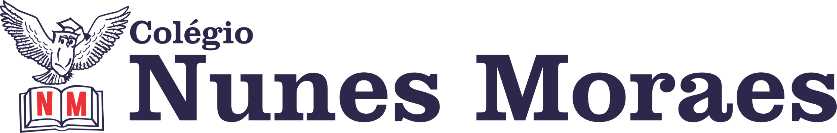 “NUNCA É TARDE PARA TER UM NOVO OBJETIVO OU SONHAR UM SONHO NOVO.”Boa terça-feira.1ª aula: 7:20h às 8:15h – CIÊNCIAS – PROFESSORA: RAFAELLA CHAVES1º passo: Enviar a pós aula: Suplementar 3 – página 51, questões 6 e 7.2º passo: Correção da pós aula: Suplementar 3 – página 51, questões 6 e 7.3º passo: Acessar o link para assistir a vídeo aula, sobre fatores que provocam as reações químicas. https://www.youtube.com/watch?v=zO_FZyCMpKA&feature=youtu.be (Duração 15:34 min).4º passo: Leitura do para ir além, página 61.5º passo:Atividade de sala: SAS/Explore seus conhecimentos, páginas 64 e 65, questões 2, 4 e 5.ESTAREI DISPONÍVEL NO WHATSAPP PARA TIRAR SUAS DÚVIDAS.  6º passo: Enviar para o responsável da sala.7º passo: Atividade pós aula: Atividade de sala: SAS/Explore seus conhecimentos, páginas 65 e 66, questões 6 e 7.ATENÇÂO: Atividade pós aula deverá ser fotografada e enviada por WhatsApp.Durante a resolução dessas questões a professora Rafaella vai tirar dúvidas no WhatsApp (9.9205-7894)Faça foto das atividades que você realizou e envie para coordenação Flay (9.9198-6443)Essa atividade será pontuada para nota.2ª aula: 8:15h às 9:10h – INGLÊS – PROFESSOR:  CARLOS ANJO1º passo: Assistir a videoaula sobre o capítulo 13, sports;Link do vídeo: https://www.youtube.com/watch?v=BSxNcjNAYHM&feature=youtu.be *assistir o vídeo inteiro.*
2º passo: Resolver as questões das páginas 112 a 115 (todas as questões comentadas no vídeo);3º passo: Acompanhar instruções do professor, correção e tirar dúvidas;4º passo: Enviar a foto da atividade de classe corrigida para a coordenação:	      Páginas 112 a 115.Durante a resolução dessas questões o professor Carlos Anjo vai tirar dúvidas no WhatsApp (9.92745798)Faça foto das atividades que você realizou e envie para coordenação Flay (9.9198-6443)Essa atividade será pontuada para nota.Intervalo: 9:10h às 9:45h3ª aula: 9:45h às 10:40h – GEOGRAFIA – PROFESSOR:  ALISON ALMEIDA1º passo: Faça a leitura das páginas 51 a 52, grifando o que for mais importante.2º passo: Assista a vídeo-aula a seguir:3º passo: Faça a atividade: (Ativ. Suplementar) Pág.: 73 Quest. 1 e 24º passo: Faça correção. O professor disponibilizará a correção no grupo da turma.Durante a resolução dessas questões o professor Alison vai tirar dúvidas no WhatsApp (9.9107-4898)Faça foto das atividades que você realizou e envie para coordenação Flay (9.9198-6443)Essa atividade será pontuada para nota.4ª aula: 10:40h às 11:35h - HISTÓRIA – PROFESSORA: ANDREÂNGELA COSTA1º passo: Enviar atividade pós-aula para o número privado da profª Andreângela.Questões da(s) página(s) 49 (q.3) e página(s) 53 (q.3) Livro SAS.2° passo: Acompanhar a videoaula do capítulo 13 – Os primeiros reinos medievais. Assista a partir de 12min41s até o final. Acesse o link a seguir.https://youtu.be/PqzjAgUsB5Q3º passo: Responder as questões da(s) página(s) 58 (q. 1 e 2 ) no livro SAS. 4º passo: Faça foto das atividades que você realizou e envie para Margarete.5º passo: Correção das questões indicadas no 3º passo. Será disponibilizada no grupo do WhatsApp da turma.6º passo: Atividade a ser realizada pós-aula no livro SAS.Questões da(s) página(s) 59 e 60 (q.1)Durante a resolução dessas questões a professora Andreângela vai tirar dúvidas no WhatsApp (9.9274-3469)Faça foto das atividades que você realizou e envie para coordenação Flay (9.9198-6443)Essa atividade será pontuada para nota.PARABÉNS POR SUA DEDICAÇÃO!